ДЕТСКОЕ ПЛАВАНИЕ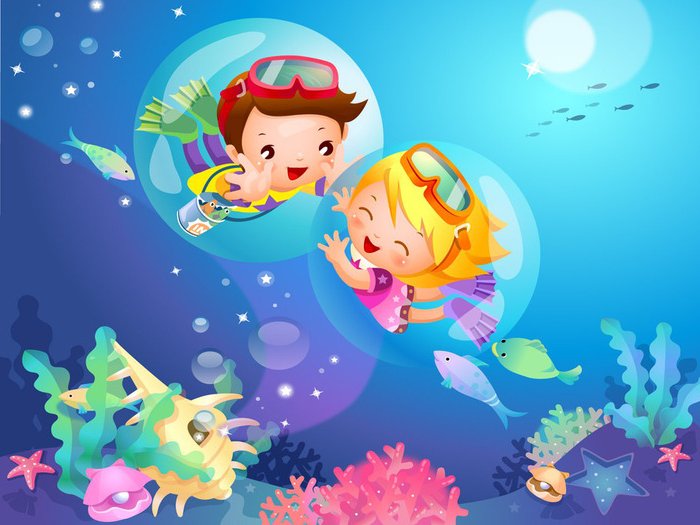 Главное – здоровье  ребенка,  в формировании которого детское плавание играет не последнюю роль.Умение плавать – жизненно необходимый навык для человека любого возраста. Однажды приобретенный, он сохраняется на всю жизнь. И самое главное – плавание с раннего возраста способствует возникновению и поддержанию у детей положительных эмоций. Дети, занимающиеся плаванием, обычно  более  уравновешенны, чем их сверстники. Они хорошо спят и обладают отличным аппетитом, у них развита координация и ритмичность движений, необходимая для любой деятельности. Занятия в бассейне  оказывают укрепляющее действие на растущий детский организм, способствуют росту костной ткани. Усиливается работа легких, что препятствует размножению вредных бактерий в дыхательных путях. Детское плавание – своеобразный массаж для всего тела. И, конечно, самое главное – это радость ребенка от общения с водой: занятия в бассейне  детского сада сопровождаются всегда детским смехом, брызгами, фейерверком положительных эмоций.  Образовательная деятельность в бассейне организована в соответствии с «Дополнительной общеразвивающей программой физкультурно-спортивной  направленности по плаванию с элементами аквааэробики «Дельфин», разработанной в соответствии с возрастом детей. За  определенный  промежуток времени дети проходят  первый этап обучения плаванию «Ознакомление со свойствами воды». Обучение плаванию нужно начинать именно с освоения воды, для того, чтобы у детей не было боязни и страха перед ней.  В дальнейшем это позволит детям  чувствовать себя в воде уверенно   и   свободно.   Для   этого   на   занятиях   по   плаванию   инструктор по физической культуре Евстигнеева Е. К.  использует  игровые методы и приемы. Игрушки позволяют разнообразить и повысить эмоциональность не только отдельных плавательных упражнений и игр, но и всё занятие в целом. Игрушки должны быть яркими, разноцветными, привлекать детей к занятиям и играм в воде, а также функциональными и безопасными.  Количество игрушек должно соответствовать числу детей, одновременно занимающихся в бассейне.Занятие состоит из 3 частей:подготовительная часть (общеразвивающие упражнения на суше или в воде);основная часть (специальные и подготовительные упражнения для обучения плаванию);заключительная часть (игры и упражнения с элементами аквааэробики).По завершении первого этапа обучения плаванью  запланировано спортивное развлечение  «В царстве  Воды».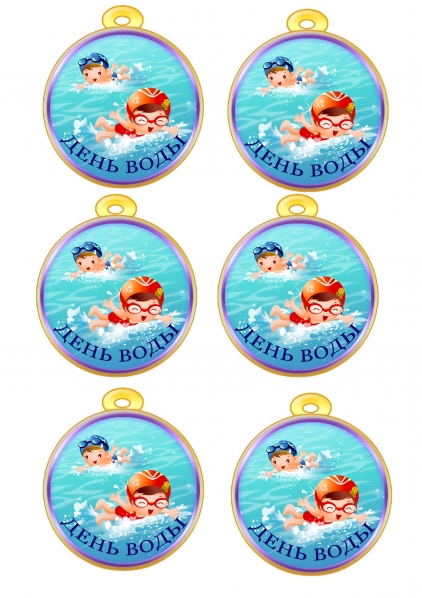 Правила посещения бассейна в ДОУ.КТО МОЖЕТ ПОСЕЩАТЬ  ЗАНЯТИЯ В БАССЕЙНЕ.Для допуска к занятиям плаванием в детском саду требуется:1. Письменное  разрешение  родителей,
2. Справка  от  врача-педиатра.Противопоказаниями для посещения могут стать:·     Наличие у ребенка открытых ран или кожных заболеваний;·     Заболевания глаз и ЛОР-органов;·     Инфекционные заболевания;·     Туберкулез легких в активной форме;·     Ревматические поражения сердца в стадии обострения;·     Язвенная болезнь желудка или 12-перстной кишки.ЧТО НУЖНО ДЛЯ ПОСЕЩЕНИЯ БАССЕЙНА В ДЕТСКОМ САДУ:Если у вас и вашего участкового педиатра нет возражений к тому, чтобы ребенок осваивал азы плавания в детсадовском бассейне, то к занятиям по плаванию нужно будет подготовиться и приобрести купальные принадлежности, а именно:·     Длинный махровый халат с капюшоном,·     Плавки для мальчиков и слитный купальник для девочек,·     Резиновая шапочка,·     Резиновая обувь,·     Мочалка,·     Мыло в мыльнице,·     Полотенце.Все купальные принадлежности приносят в день занятий дети с собой в детский сад. После занятия мочалку, мыло, купальник или плавки, шапочку кладут в отдельный пакет, и относят обратно домой – чтобы постирать и просушить перед следующим заплывом.ОСНОВНЫЕ ПРАВИЛА ПОСЕЩЕНИЯ БАССЕЙНАВ ДЕТСКОМ САДУ:Как в любом бассейне, здесь также действуют свои правила посещения. Единственное только отличие заключается в том, что правила должны выполняться с особой щепетильностью, ведь речь идет о здоровье детей.В каждом дошкольном учреждении может быть разработан свой свод правил, который лишь немного дополняет общие рекомендации:1.      Перед входом в воду необходимо принять душ с мылом.2.      В бассейне запрещается громко кричать и шуметь.3.      Дети должны четко выполнять все инструкции педагога.4.      В том случае, если ребенок неважно себя чувствует, то ему настоятельно не рекомендуется посещать занятия в бассейне.5.      Занятия в бассейне не проводят на полный желудок.6.      Между занятием в бассейне и прогулкой на улице должно пройти, как минимум, 50 минут.ЗАНЯТИЯ ПЛАВАНИЕМ  В ДЕТСКОМ САДУ:Занятия плаванием начинаются, как правило, с первых дней посещения ребенком детского сада. В начале учебного года температура воды достигает 30 градусов, по мере обучения температура может несколько упасть – до 28 градусов. Было замечено, что при более высокой температуре воды в бассейне дети лучше усваивают материал, быстрее обучаются плаванию. Этому способствует ряд факторов: из теплой воды вылезать не хочется – детям нравится в ней находиться. Кроме этого, теплая вода расслабляет, уходит гиперактивность, которая особенно «популярна» среди современной малышни.Продолжительность занятия в бассейне  четко регламентируется санитарными правилами и зависит от возраста ребенка:·     В младшей группе – 15-20 минут,·     В средней группе – 20-25 минут,·     В старшей группе – 25-30 минут,·     В подготовительной группе – 25-30 минут.Начинаются занятия с минимального отрезка времени и по мере прохождения программы увеличиваются.Занятия в бассейне проводятся в подгруппах. Детки, которые по каким-либо причинам не занимаются плаванием в детском саду, могут в это время играть в группе с воспитателем или пойти на прогулку.Перед началом «плавательного сезона» с детьми проводятся беседы, в которых дошколят знакомят с правилами посещения бассейна.Сами занятия состоят из трех частей:1. Подготовительная часть проводится на суше и представляет собой физкультминутку.2. Основная часть проводится в воде, где дети выполняют различные упражнения, играют в водные игры.3. Заключительная часть, как правило, самая любимая детьми – свободное плавание.Занятия проводятся в игровой форме, используется различный водный инвентарь: надувные круги, игрушки, плавательные доски.Задачей минимум является ознакомление детей с водой, привыкание к ней, задача максимум – овладение основными видами плавания.Так, малышей из младшей группы учу в первую очередь не бояться воды, самостоятельно в нее заходить. Ребята из средней группы могут уже самостоятельно держаться на воде какое-то время и скользить по ней.В старшей группе дети осваивают азы «простого плавания»: координации движения рук и ног, правильному выдоху в воду.